      Tréning Stúdió Kft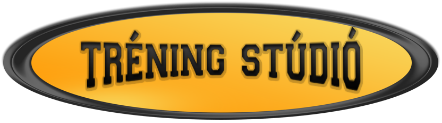 	8000 Székesfehérvár, Palotai u. 174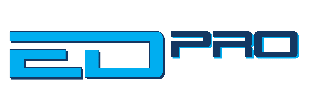      Tel:(22)379-604;(22)327-503	Mobil: 06(20)9838-022Nyilvántartási szám: B/2020/000256Gépkezelő jogosítvány tájékoztató
Bejelentési nyilvántartási szám: B/2020/000256Gépkezelők számára az 54/2021. (XI.5.) ITM rendelet alapján a Gépkezelő jogosítvány megszerzése. Régi Gépkezelő jogosítványok megújítása. 2021-től megszűnt az OKJ képzési és bizonyítványszerzési lehetőség.2022-től az új rendszer szerint kizárólag hatósági képzés és vizsga lesz a GÉPKEZELŐ jogosítványért.Az eddigi 33 db gépcsoport helyett 82 db tartozik a hatósági képzésekhez,FONTOS!!! Az eddig helyhez kötött üzemű berendezéseknek minősülő és hatósági vizsgát nélkülöző gépek és berendezések is GÉPKEZELŐ JOGOSÍTVÁNY kötelezetté váltak. (pl: daruk, telepített emelők)Alaptanfolyamot kell végezni és szóbeli és gyakorlati vizsgákat kell tenni azoknak, akik nem rendelkeznek semmiféle gépkezelési dokumentummal.Az elméleti oktatási rész és szóbeli vizsgák keretében
       -  általános munkavédelmi és elsősegélynyújtási ismereteket,
       -  általános üzemeltetési és technológiai ismereteket
       -  szakirányú gépspecifikus ismereteket,A gyakorlati oktatási rész és vizsga keretében
       -  gépkezelési gyakorlatot,
Kiegészítő tanfolyamot kell végezni és szóbeli és gyakorlati vizsgát kell tenni azoknak, akik 5 éven belül szerzett 40/2009 szerinti Gépkezelő jogosítvánnyal rendelkeznek.Az elméleti oktatási rész és szóbeli vizsga keretében
       -  szakirányú gépspecifikus ismereteket,A gyakorlati oktatási rész és vizsga keretében
       -  gépkezelési gyakorlatot,
Gyakorlati hatósági vizsgát kell tenni azoknak, akik OKJ bizonyítvánnyal, vagy 6/1980 szerinti Építőgépkezelő jogosítvánnyal rendelkeznek a megszerezni kívánt gépcsoporthoz kapcsolódóan.A gyakorlati oktatási rész és vizsga keretében
       -  gépkezelési gyakorlatot,
Képzés díja:Alaptanfolyam esetén: 85.000.-Ft-tólKiegészítő tanfolyam esetén: 65.000.-Ft-tólGépcsoporthoz tartozó OKJ-val rendelkezőknek: 40.000.-Ft-tólA képzés díját készpénzben vagy átutalással egyenlíthetik ki.Elméleti és gyakorlati képzés helyszíne: Tréning Stúdió Kft. 8000 Székesfehérvár, Palotai út 174Tanfolyam időbeosztása: 3 nap elmélet, 1 nap gyakorlat. (2 hétvége, 2 péntek és 2 szombati nap)Jelentkezési feltétel:- Érvényes orvosi alkalmassági igazolás, melyet foglalkozás-egészségügyi orvos érvényesít.
- Meglévő Gépkezelő jogosítvány 
      Tréning Stúdió Kft	8000 Székesfehérvár, Palotai u. 174     Tel:(22)379-604;(22)327-503	Mobil: 06(20)9838-022Nyilvántartási szám: B/2020/000256- 2 db egyforma igazolványkép (3,5 x 4,5 cm, fehér háttér, szembenéző tekintet)
- Személyi igazolvány és lakcímkártya mindkét oldalának jól olvasható fénymásolata
- Könnyű- illetve Nehézgépkezelő OKJ bizonyítvány vagy az Építő- és anyagmozgató gép kezelője szakképesítés, kezelni kívánt gépcsoportnak megfelelő szakmairány szerinti OKJ bizonyítvány
 vagy
- 6/1980 ÉVM-KPM rendelet alapján kiállított (régi) Építőgépkezelő jogosítványJelentkezni maximum 4 gépcsoportra lehet.A vizsgára történő jelentkezés személyesen történik irodánkban!
A vizsgára jelentkezésnek határideje van, ami a dokumentumok leadására vonatkozik (vizsga előtt 15 nap).
A vizsgát követően 3 hét áll a KAV (Közlekedés Alkalmassági és Vizsgaközpont) Kft részére a gépkezelő jogosítványok kiállítására, melyeket a jelentkezők személyesen cégünknél vehetnek át.

A jelentkezések rögzítése folyamatosan történik az irodánkban, ügyfélszolgálati időben, hétköznaponként 8.00 – 15.00 óra között.

Vizsga és jelentkezés helyszíne: Tréning Stúdió Kft. – Székesfehérvár, Palotai u. 174.

